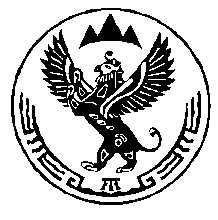 КОМИТЕТ ВЕТЕРИНАРИИ С  ГОСВЕТИНСПЕКЦИЕЙ     РЕСПУБЛИКИ АЛТАЙП Р И К А З«____»               2020 год                                                                           № _____г. Горно-АлтайскО внесении изменений в Порядок осуществления деятельности по обращению с животными без владельцев на территории Республики АлтайВ соответствии с Положением о Комитете ветеринарии с Госветинспекцией Республики Алтай, утвержденным постановлением Правительства Республики Алтай от 07.05.2020 № 161, п р и к а з ы в а ю:1. Внести в приказ Комитета ветеринарии с Госветинспекцией Республики Алтай от 01.04.2020 № 111-П «Об утверждении Порядка осуществления деятельности по обращению с животными без владельцев на территории Республики Алтай» (официальный портал Республики Алтай в сети «Интернет»: www.altai-republic.ru, 2020, 1 апреля) следующие изменения:1) в разделе I:в пункте 1.4: в абзаце 7 после слов «в приюте на карантине» дополнить словами «в течение 10 календарных дней»; 2) в разделе II:в пункте 2.17 слово «производятся» заменить словом «проводятся»;в пункте 2.19 слово «представляют» заменить словом «предоставляют»;3) в разделе III:в пункте 3.2:в абзаце 6 после слов «чем в течение трех» дополнить словом «календарных»;4) в приложении № 4 слово «произведены» заменить словом «проведены»;5) в приложении № 6 слово «произведены» заменить словом «проведены».2. Старшему инспектору-делопроизводителю обеспечить доведение настоящего приказа до подведомственных Комитету учреждений ветеринарии и муниципальных образований в Республике Алтай.3. Разместить настоящий приказ на официальном сайте Комитета в информационно-телекоммуникационной сети Интернет.4. Контроль за исполнением настоящего приказа оставляю за собой.Председатель                                                                                     А.П. Тодошев